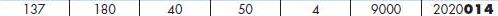 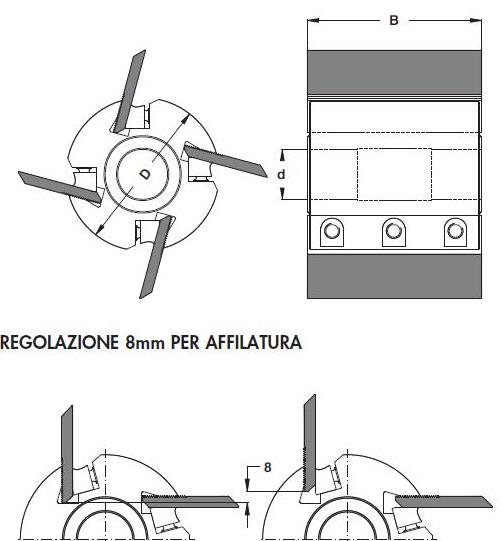 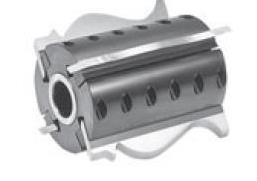 Код из 1САртикулНаименоваие/ Бренд/ПоставщикТехнические характеристикиГабаритыД*Ш*В,ммМасса,грМатериалМесто установки/НазначениеF00186222020014Ножевая головка профильная 137*180*50 Z=4 (BSP)137*180*50 Z=46000металл4-х сторонние станки  /производство погонажных изделийF00186222020014137*180*50 Z=46000металл4-х сторонние станки  /производство погонажных изделийF00186222020014     BSP137*180*50 Z=46000металл4-х сторонние станки  /производство погонажных изделий